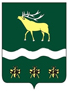 Российская Федерация Приморский крайЯковлевский муниципальный районМУНИЦИПАЛЬНЫЙ КОМИТЕТНОВОСЫСОЕВСКОГО СЕЛЬСКОГО ПОСЕЛЕНИЯРЕШЕНИЕ     29 апреля 2022 года                         с. Новосысоевка			               №  57 - НПА«О  внесении изменений в решение муниципального комитета от 13.10.2017 № 84-НПА  «О Правилах  благоустройства  территории Новосысоевского сельского поселения Яковлевского района Приморского края»          В целях приведения в соответствие Правил благоустройства   территории Новосысоевского сельского поселения,  руководствуясь Федеральным законом от 06.10.2003 года № 131-ФЗ  «Об общих принципах организации местного самоуправления в Российской Федерации, Законом Приморского края от 09.07.2018 № 313-КЗ ( в редакции закона Приморского края от 01.07.2021 № 1069-КЗ), на основании ст. 5, ст. 20 Устава Новосысоевского сельского поселения, муниципальный комитет Новосысоевского сельского поселенияРЕШИЛ:    1.  Внести в  Правила благоустройства территории Новосысоевского сельского поселения Яковлевского муниципального района Приморского края следующие изменения: 1) Пункт 2.19 статьи 2 изложить в следующей редакции:«2.19. Прилегающая территория - территория, которой беспрепятственно пользуется неограниченный круг лиц (в том числе площади, улицы, проезды, набережные, береговые полосы водных объектов общего пользования, скверы, бульвары), прилегающая к зданию, строению, сооружению, земельному участку в случае, если такой земельный участок образован, за исключением многоквартирных домов, земельные участки под которыми не образованы или образованы по границам таких домов, и границы которой определены Правилами благоустройства территории Новосысоевского сельского поселения Приморского края (далее - Правила благоустройства) в соответствии с настоящим решением.Границы прилегающих территорий определяются по периметру (по каждой стороне индивидуально) зданий, строений, сооружений, земельных участков, если такие земельные участки образованы, за исключением многоквартирных домов, земельные участки под которыми не образованы или образованы по границам таких домов (далее - объект), исходя из разрешенного использования объектов, сложившейся застройки территории, рельефа местности и установленных настоящими правилами  расстояний от объектов до границ прилегающих территорий таких объектов.»;2) Статью 4 изложить в следующей редакции:« Статья 4. Порядок определения  границ прилегающих территорий4.1. Границы прилегающих территорий определяются по периметру (по каждой стороне индивидуально) зданий, строений, сооружений, земельных участков, если такие земельные участки образованы (далее - объект), исходя из разрешенного использования объектов, сложившейся застройки территории, рельефа местности и установленного настоящими Правилами расстояния от объекта до границ прилегающей территории такого объекта.4.2. При определении границ прилегающих территорий учитываются:- расстояние до рядом расположенного (соседнего) объекта, либо до границы прилегающей территории такого объекта, определенной ранее;- наличие граничащих с объектом автомобильных дорог, а также зон с особыми условиями использования территорий (охранные, санитарно-защитные зоны, зоны охраны объектов культурного наследия, водоохранные зоны и иные зоны, устанавливаемые в соответствии с законодательством Российской Федерации).Расстояние от объектов до границ прилегающих территорий устанавливаются  настоящими Правилами в зависимости от предназначения объектов:1) для индивидуальных жилых домов и домов блокированной застройки:- в случае, если в отношении земельного участка, на котором расположен жилой дом, осуществлен государственный кадастровый учет, -  4 метра по периметру границы этого земельного участка;- в случае, если в отношении земельного участка, на котором расположен жилой дом, государственный кадастровый учет не осуществлен либо государственный кадастровый учет осуществлен по границам стен фундаментов этого дома, - 10 метров по периметру стен дома;- в случае, если земельный участок, на котором расположен жилой дом, предоставлен ранее в соответствии с действующим законодательством, огорожен, но в отношении него не осуществлен государственный кадастровый учет, -  5 метров по периметру ограждения;2) для многоквартирных домов -  2 метра от границ земельных участков, на которых расположены многоквартирные дома;3) для нежилых зданий, пристроенных к многоквартирным домам, -  20 метров по периметру ограждающих конструкций (стен);4) для зданий, в которых располагаются образовательные, спортивные, медицинские организации, торговые организации, культурно-развлекательные организации, организации социально-бытового назначения:- имеющих ограждение -  5 метров по периметру ограждения;- не имеющих ограждения -  20 метров по периметру стен здания (каждого здания), а в случае наличия парковки для автомобильного транспорта -  15 метров по периметру парковки;5) для отдельно стоящих стационарных и нестационарных объектов потребительского рынка (киосков, палаток, павильонов, автомоек) - 5 метров по периметру такого объекта;6) для отдельно стоящей рекламной конструкции - 5 метров по периметру опоры рекламной конструкции;7) для автостоянок -  15 метров по периметру автостоянки;8) для промышленных объектов, включая объекты захоронения, хранения, обезвреживания, размещения отходов, -  50 метров по периметру ограждения указанных объектов;9) для строительных площадок - 15 метров по периметру ограждения строительной площадки;10) для автозаправочных станций -  25 метров от границ земельных участков, предоставленных для их размещения;11) для розничных рынков, оптовых баз и складов -  20 метров от границ земельных участков, предоставленных для их размещения;12) для мест (площадок) накопления твердых коммунальных отходов в случае, если такие площадки не расположены на земельном участке многоквартирного дома, поставленного на кадастровый учет, - 10 метров по периметру контейнерной площадки;13) для кладбищ - 15 метров по периметру земельного участка, выделенного под размещение кладбища, а в случае наличия крематория -  50 метров от ограждающих конструкций (стен) объекта.         4.3. Для объектов, не установленных пунктом 4.2. настоящих Правил, минимальные расстояния от объекта до границ прилегающей территории составляют 15 метров.         4.4. Для определения границ прилегающей территории определяется фактическое расстояние до рядом расположенных (соседних) объектов. Определение фактического расстояния может осуществляться с помощью средств измерения либо с использованием документации, в которой данное расстояние установлено.             4.5. Максимальное значение расстояния от объекта до границ прилегающей территории не может превышать более чем на 30 процентов минимальное расстояние, установленное пунктами 4.2. и 4.3. настоящих Правил.4.6. При нахождении рядом двух и более граничащих (соседних) объектов границы прилегающих территорий между ними определяются с учетом:1) суммарного значения минимальных расстояний, установленных подпунктами 4.2. и 4.3. настоящих Правил;2) возможного максимального значения расстояния от объекта до границ прилегающей территории, определенного в соответствии с подпунктом 4.5. настоящих Правил;3) фактического расстояния до соседнего объекта, определенного в соответствии с подпунктом 4.4. настоящих Правил.4.7. В случае, если фактическое расстояние между объектами меньше суммарного значения минимальных расстояний от объекта до границ прилегающих территорий этих объектов, разграничение происходит следующим образом:1) если для одного из объектов границы прилегающей территории ранее определены, для второго объекта граница прилегающей территории определяется до границы прилегающей территории первого объекта;2) если ни для одного из объектов границы прилегающих территорий ранее не определялись, в отношении земельного участка не осуществлен государственный кадастровый учет либо государственный кадастровый учет осуществлен по периметру фундамента стен зданий, строений, сооружений, граница прилегающей территории определяется в пропорциональной зависимости от установленных подпунктами 4.2 и 4.3 настоящих Правил расстояний от объектов до границ прилегающих территорий этих объектов;3) если одним из объектов является многоквартирный дом, в отношении земельного участка, на котором он расположен, осуществлен государственный кадастровый учет (при условии, что разница между значением фактического расстояния между объектами и суммарного значения минимальных расстояний от объектов до границ прилегающих территорий этих объектов составляет не более 2 м), для второго объекта прилегающая территория определяется до границы земельного участка этого многоквартирного дома, в отношении которого осуществлен государственный кадастровый учет.4.8. В случае, если фактическое расстояние между двумя граничащими объектами более чем суммарное расстояние установленных подпунктами 4.2 и 4.3 настоящих Правил минимальных расстояний от объектов до границ прилегающих территорий этих объектов, границы прилегающих территорий для указанных объектов определяются исходя из максимального увеличения такого расстояния не более чем на 30 процентов от установленных подпунктами 4.2 и 4.3 настоящих Правил минимальных расстояний от объекта до границ прилегающих территорий по каждому из объектов.Положения абзаца первого настоящего подпункта не распространяются на случаи, когда одним из объектов является многоквартирный дом, расположенный на земельном участке, в отношении которого осуществлен государственный кадастровый учет. В данном случае увеличение расстояния границы прилегающей территории на 30 процентов осуществляется только в отношении объекта, не являющегося таким многоквартирным домом.4.9. В случае расположения объекта рядом с автомобильной дорогой граница прилегающей территории такого объекта со стороны автомобильной дороги определяется:1) до края тротуара, прилегающего к автомобильной дороге, при условии, что такое расстояние не превышает максимального значения расстояния, установленного в соответствии с подпунктами 4.2 и 4.3 настоящих Правил;2) при отсутствии тротуара, прилегающего к автомобильной дороге, - до границы полосы отвода автомобильной дороги при условии, что такое расстояние не превышает максимального значения расстояния, установленного в соответствии с подпунктами 4.2 и 4.3 настоящих Правил.4.10. В случае, если объект граничит с территориями, имеющими охранные, санитарно-защитные зоны, зоны охраны объектов культурного наследия, водоохранные зоны и иные зоны, устанавливаемые в соответствии с законодательством Российской Федерации, границы прилегающих территорий такого объекта определяются до границ установленных зон, но не более максимального значения расстояния, установленного подпунктом  4.5 настоящих Правил.»          3) Дополнить статьей 4.1 следующего содержания:«Статья 4.1 Порядок участия физических и юридических лиц в благоустройстве прилегающих территорий4.1. Правообладатели земельных участков обязаны обеспечивать своевременную и качественную очистку и уборку принадлежащих им на праве собственности или ином вещном праве земельных участков и прилегающую территорию к ним в соответствии с действующим законодательством, настоящим разделом Правил.4.2. Правообладатели предприятий, зданий, сооружений обязаны выполнять мероприятия по организации и содержанию санитарно-защитных зон вокруг объектов и производств в соответствии с СанПиН 2.2.1/2.1.1.1200-03, создавать защитные зеленые полосы, ограждать жилые кварталы от производственных сооружений, благоустраивать и содержать их в чистоте, включая выезды из организаций и строек на дороги и улицы.4.3. На основании соглашений, заключаемых между Администрацией и субъектами благоустройства, в соответствии с действующим гражданским законодательством Российской Федерации, за физическими лицами, в том числе зарегистрированными в качестве индивидуального предпринимателя и юридическими лицами, могут быть дополнительно закреплены объекты благоустройства, указанные в статье 3 настоящих Правил и не отнесенные в соответствии с настоящими Правилами к прилегающим территориям.4.4. В случае если земельный участок, строение (здание, сооружение) принадлежит нескольким собственникам, находится в пользовании у нескольких пользователей (арендаторов), прилегающая территория не делится и ответственность за содержание прилегающей территории несет каждый собственник, пользователь (арендатор).Содержание прилегающей территории осуществляется по взаимной договоренности между собственниками, пользователями земельного участка, строения (здания, сооружения).»         2. Направить настоящее решение в Административную комиссию администрации Яковлевского муниципального района.         3. Настоящее решение подлежит опубликованию в печатном общественно-информационном издании Новосысоевского сельского поселения и размещению на официальном сайте администрации  Новосысоевского сельского поселения.          4. Настоящее решение вступает в силу со дня его официального опубликования.ГлаваА.В. ЛУТЧЕНКО Новосысоевского сельского поселенияподписьрасшифровка подписи